
Abscheideranlagen für Fette nach DIN EN 1825 und DIN 4040-100AusschreibungstextProbenahmeschacht
3A-PF

Probenahmeschacht der Abscheideranlage für Fette nach DIN EN 1825 und 
DIN 4040-100 nachgeschaltet für den Erdeinbau
entsprechend technischer Daten und Merkmale wie folgt:Typ 3A-PFmit RAL-Gütezeichen 693 Abscheideranlagen und nach GET-Güterichtlinienunabhängige Fremdüberwachung durch externe Prüfstellenmit CE-KennzeichnungBehälterherstellung in güteüberwachter, monolithischer Fertigbauweise aus Stahlbeton nach DIN 1045-4 mit geprüfter TypenstatikStahlbetonbehälter Wandstärke 15 cm, Schachtaufbauten gem. DIN 4034-1 einschließlich GleitringdichtungBehälterdurchmesser 1000 mmgelenkige Rohranschlüsse durch werkseitig eingebaute, beständige Dichtelemente (NBR) für KunststoffrohreText-/Maßergänzungen des Ausschreibenden:Produkthersteller: 
3A Wassertechnik GmbH & Co. KG 
Werner-Haas-Straße 2, 86153 Augsburg
Tel. 0821 568 860, Fax: 0821 568 86-99
E-Mail: technik@3a-wassertechnik.deAusschreibungstexte als Download unter www.3a-wassertechnik.de (Word + PDF)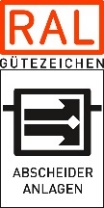 Zu-/AblaufnennweiteDN___________mmmmZulauftiefe OK Gelände bis RohrsohleZT___________mmmmschwerstes Einzelteil ca.______________________kgSchachtaufbauKonus /Abdeckplatte Konus /Abdeckplatte Konus /Abdeckplatte Konus /Abdeckplatte Schachtabdeckung nach DIN EN 124/DIN 1229 
mit Aufschrift „Lüftungsöffnungen“Klasse B 125 / D 400Klasse B 125 / D 400Klasse B 125 / D 400Klasse B 125 / D 400Rohrsystem KG / PE-HDKG / PE-HDKG / PE-HDKG / PE-HDzusätzlicher Mehrwert (Option): Zulaufrohr aus Edelstahl (abgeschrägter Rohrstutzen)Lastübertragungsringe (anstelle bauseitiger Frischmörtelschicht)zusätzlicher Mehrwert (Option): Zulaufrohr aus Edelstahl (abgeschrägter Rohrstutzen)Lastübertragungsringe (anstelle bauseitiger Frischmörtelschicht)zusätzlicher Mehrwert (Option): Zulaufrohr aus Edelstahl (abgeschrägter Rohrstutzen)Lastübertragungsringe (anstelle bauseitiger Frischmörtelschicht)zusätzlicher Mehrwert (Option): Zulaufrohr aus Edelstahl (abgeschrägter Rohrstutzen)Lastübertragungsringe (anstelle bauseitiger Frischmörtelschicht)zusätzlicher Mehrwert (Option): Zulaufrohr aus Edelstahl (abgeschrägter Rohrstutzen)Lastübertragungsringe (anstelle bauseitiger Frischmörtelschicht)